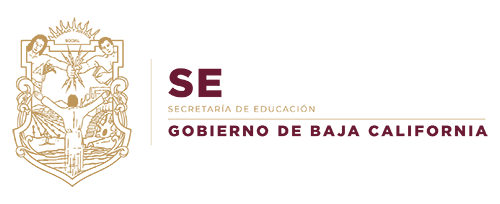 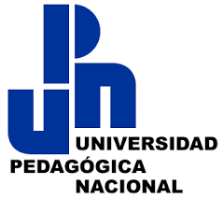 UNIVERSIDAD PEDAGÓGICA NACIONALUNIDAD 021 MEXICALIque para obtener el  dePresentaComité TutorialVocalMexicali, B. C., .